RESULTADO FINAL DO PROCESSO SELETIVO PARA ESTÁGIO NÃO OBRIGATÓRIO HU/UFSCJANEIRO 2019*UTI: Unidade de Tratamento Intensivo; CM: Clínica Médica;  CC: Clínica CirúrgicaOs alunos classificados receberão um email com as informações necessárias para admissão no hospital no período do estágio. 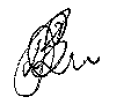 Profa. Daiana Cristine Bundchen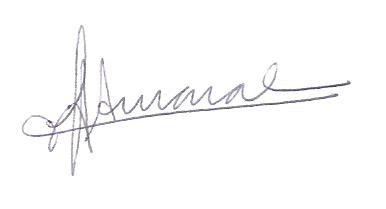 Profa. Livia Arcêncio do Amaral Araranguá, 29 de novembro de 2018.Número de matrículaPneumo ICardio IPneumo IICardio IICarta de IntençãoNOTA FINALCLASSIFICAÇÃO152039899,08,09,08,58,58,701º - UTI (manhã)151046969,59,59,58,07,08,602º - UTI (tarde)152064958,08,07,08,59,58,203º - CC (manhã)142024618,07,59,08,57,08,004º - CM (manhã)142024658,07,57,58,58,07,85Suplente151027847,09,07,57,58,07,70Suplente151032157,07,07,07,59,07,65Suplente132023917,06,08,56,07,57,40Suplente152057206,57,06,58,08,57,30Suplente152039767,07,06,59,07,57,20Suplente141032797,06,09,06,56,07,15Suplente151027937,58,56,57,56,06,85Suplente152039837,57,58,06,55,06,80Suplente151507286,58,06,57,05,06,25Suplente132024136,06,06,57,06,06,25Suplente